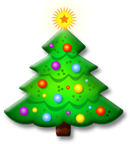 Christmas Tree LightingHolmesburg Recreation CenterThursday, December 8th at 6:00 pmRhawn and Ditman StreetsBring your camera and have your children’s picture taken with SantaFace Painting & Balloon Magician	  & Snacks for the Kiddies